All about timeThere are 365 days in a year.There are 12 months in a year.There are 52 weeks in a year.There are 24 hours in a day.Leap year comes once in four years.MONTHS OF THE YEAR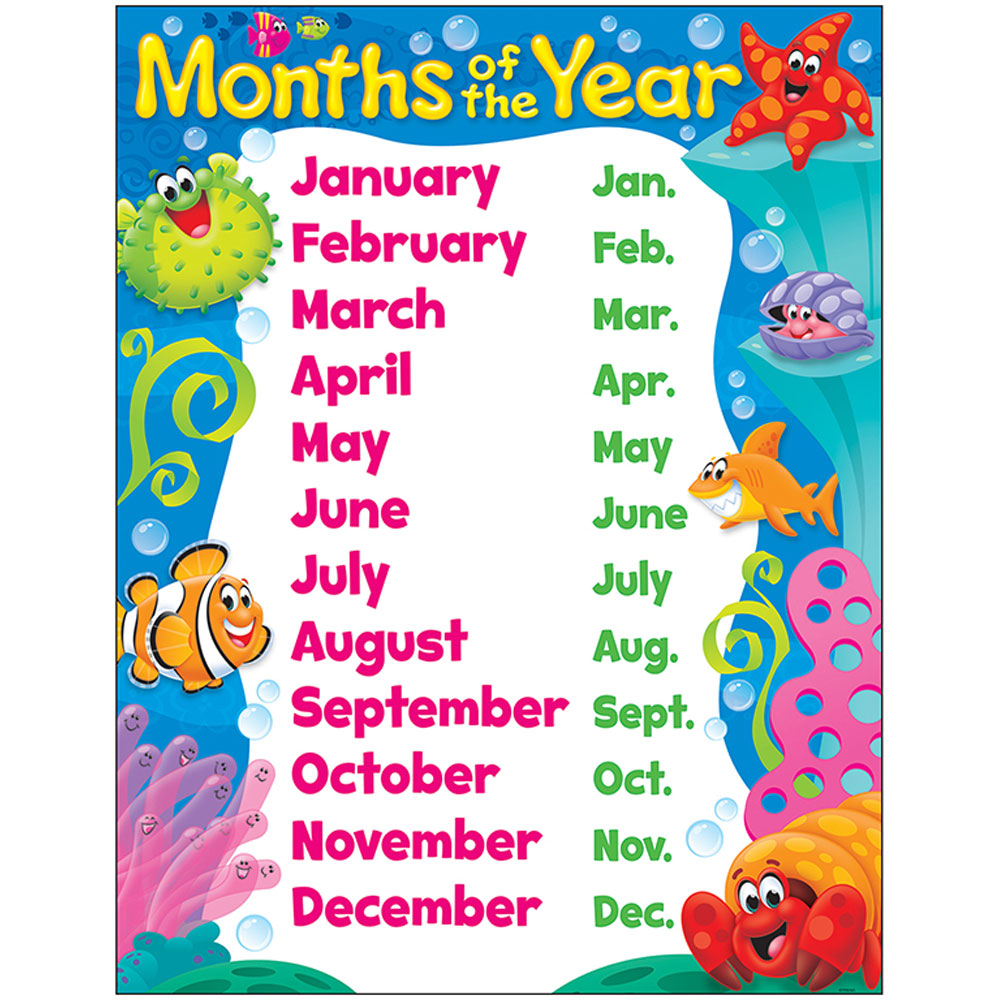 Days of the week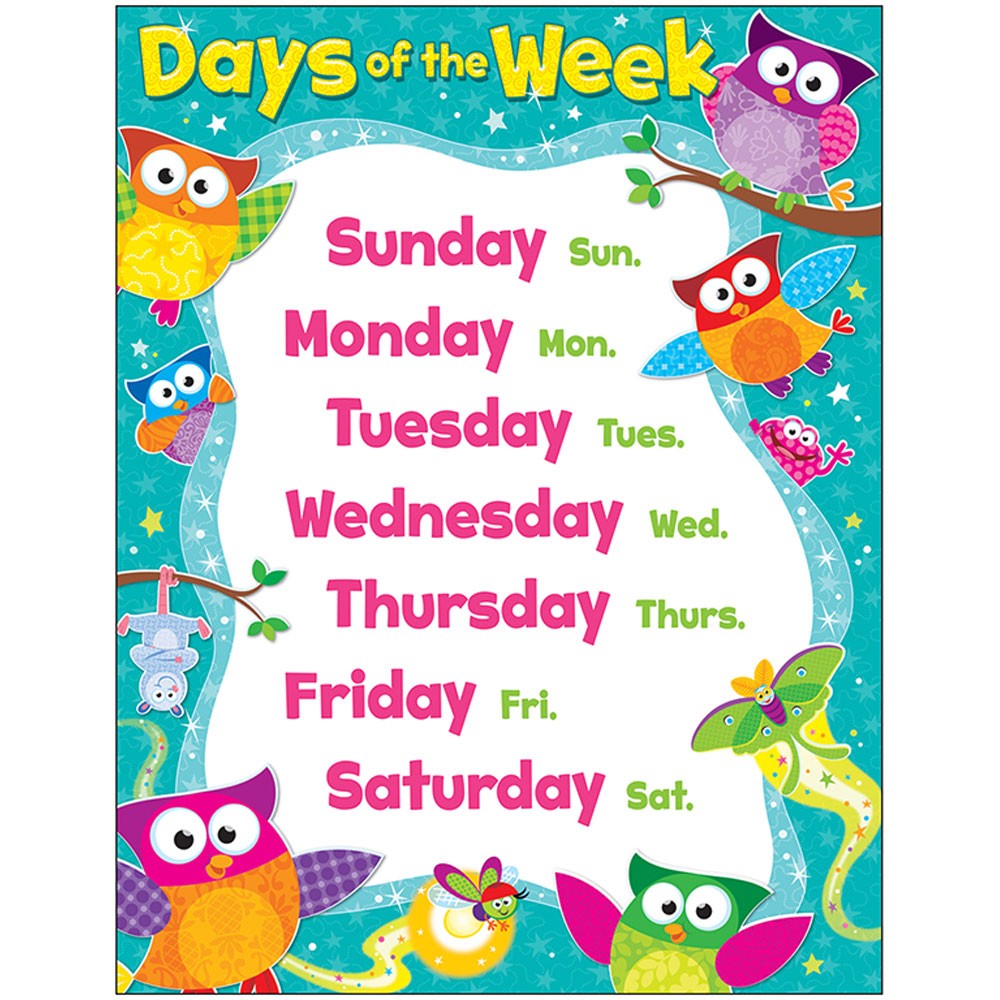 